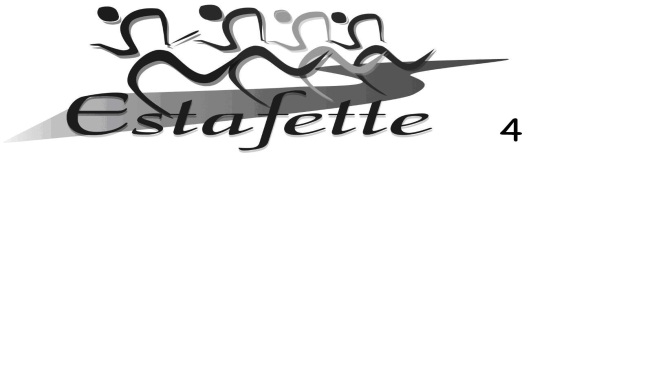 Zij-instroom (vanaf groep 3)In te vullen door de ouders bij aanmelding.Naam van het kind:		…………………………………………Geboortedatum:		………-………-………Groep:			…………Leerkracht:			…………………………………………Ingevuld door:		…………………………………………Datum van invullen:		………-………-………Overige informatieDe informatie op deze formulieren is vertrouwelijk. Alleen de aan de school verbonden leerkrachten hebben inzage in de leerlingendossiers.Voor verstrekking van informatie aan derden wordt altijd toestemming gevraagd aan de ouders/ verzorgers.Besproken en ingevuld door:School:			Ouders:			Plaats en Datum:janeeopmerkingenIs er een Estafetteformulier voor de overdracht?Gaat uw kind graag naar school?Heeft uw kind goed contact met andere kinderen?Heeft uw kind goed contact met volwassenen?Is uw kind open en makkelijk in de omgang?Heeft uw kind  hobby’s?Welke?Is uw kind goed geconcentreerd als het met iets bezig is?Leest uw kind graag?Heeft uw kind op school problemen met lezen?Er is sprake van dyslexie in het gezin/familie?Heeft uw kind op school problemen met taal?Heeft uw kind op school problemen met rekenen?Heeft een goede grove motoriek?Bijv. gym, sport en spel, zwemmen, fietsen.Hoe is de fijne motoriek?Bijv. knippen, tekenen, schrijvenWelke taal of talen wordt/worden thuis gesproken?Welke taal spreekt u bij voorkeur met uw kind?Welke TV programma’s kijkt uw kind graag?Speelt uw kind graag op de computer? Zo ja, welke spelletjes?Hoe is het karakter van uw kind? ………………………………………………………………………………………………………………………………………………………………………………………………………………………………………………………………………………………………………………………………………………………………………………………………………………………janeeopmerkingenHeeft uw kind kort geleden in het ziekenhuis gelegen?Ontwikkelt uw kind zich lichamelijk goed?(oren, ogen, cara, allergie, etc.)Bezoekt u met uw kind een logopedist, fysiotherapeut of andere specialist(en)?Volgt uw kind momenteel een dieet, heeft het allergieën, gebruikt het medicijnen? Is uw kind psychologisch onderzocht?Zo ja, wanneer en door wie?Bezocht u i.v.m. uw kind specialisten en/of  hulpverlenende instanties?Welke?Zijn er in het afgelopen jaar bijzondere gebeurtenissen geweest? (echtscheiding, overlijden, huwelijk, geboortes)Is er nog relevante informatie waarvan u vindt dat we die we moeten weten?Is er nog relevante informatie waarvan u vindt dat we die we moeten weten?Is er nog relevante informatie waarvan u vindt dat we die we moeten weten?Is er nog relevante informatie waarvan u vindt dat we die we moeten weten?